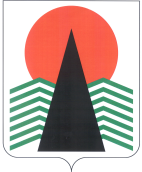 Муниципальное образованиеСельское поселение СентябрьскийНефтеюганский районХанты-Мансийский автономный округ – ЮграСОВЕТ ДЕПУТАТОВ СЕЛЬСКОГО ПОСЕЛЕНИЯ СЕНТЯБРЬСКИЙПРОЕКТ РЕШЕНИЕп. СентябрьскийО признании утратившим силу Решений Совета депутатов сельского поселения Сентябрьский	Совет депутатов сельского поселения Сентябрьский р е ш и л:1. Признать утратившим силу Решение Совета депутатов сельского поселения Сентябрьский от 15.04.2021 № 137 «О внесении изменений в решение Совета депутатов сельского поселения Сентябрьский от 27.04.2017 № 217 «Об утверждении положения о гарантиях и компенсациях для лиц, проживающих в Ханты-Мансийском автономном округе – Югре, работающих в органах местного самоуправления и муниципальных учреждениях сельского поселения Сентябрьский»2. Признать утратившим силу Решение Совета депутатов сельского поселения Сентябрьский от 15.04.2021 № 138 «О внесении изменений в решение Совета депутатов сельского поселения Сентябрьский от 06.11.2014 № 74 «Об утверждении Положения о размере, порядке и условиях предоставления гарантий муниципальным служащим администрации сельского поселения Сентябрьский»3. Настоящее решение подлежит опубликованию в бюллетене «Сентябрьский вестник» и размещению на официальном сайте органов местного самоуправления  сельского поселения Сентябрьский.Глава поселения                                                                                              А.В. Светлаков28.04.2021                                                            №141